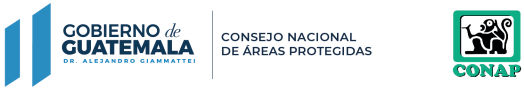  Q-   CONSEJO NACIONAL DE AREAS PROTEGIDAS -CONAP-CONSEJO NACIONAL DE AREAS PROTEGIDAS -CONAP-CONSEJO NACIONAL DE AREAS PROTEGIDAS -CONAP-CONSEJO NACIONAL DE AREAS PROTEGIDAS -CONAP-CONSEJO NACIONAL DE AREAS PROTEGIDAS -CONAP-CONSEJO NACIONAL DE AREAS PROTEGIDAS -CONAP-CONSEJO NACIONAL DE AREAS PROTEGIDAS -CONAP-CONSEJO NACIONAL DE AREAS PROTEGIDAS -CONAP-CONSEJO NACIONAL DE AREAS PROTEGIDAS -CONAP-5ta. Avenida 6-06 Zona 15ta. Avenida 6-06 Zona 15ta. Avenida 6-06 Zona 15ta. Avenida 6-06 Zona 15ta. Avenida 6-06 Zona 15ta. Avenida 6-06 Zona 15ta. Avenida 6-06 Zona 15ta. Avenida 6-06 Zona 15ta. Avenida 6-06 Zona 1HORARIO DE ATENCIÓN: de 8:00 a 16:30HORARIO DE ATENCIÓN: de 8:00 a 16:30HORARIO DE ATENCIÓN: de 8:00 a 16:30HORARIO DE ATENCIÓN: de 8:00 a 16:30HORARIO DE ATENCIÓN: de 8:00 a 16:30HORARIO DE ATENCIÓN: de 8:00 a 16:30HORARIO DE ATENCIÓN: de 8:00 a 16:30HORARIO DE ATENCIÓN: de 8:00 a 16:30HORARIO DE ATENCIÓN: de 8:00 a 16:30TELÉFONO: 2299 - 7300TELÉFONO: 2299 - 7300TELÉFONO: 2299 - 7300TELÉFONO: 2299 - 7300TELÉFONO: 2299 - 7300TELÉFONO: 2299 - 7300TELÉFONO: 2299 - 7300TELÉFONO: 2299 - 7300TELÉFONO: 2299 - 7300DIRECTOR: Licda. Angela Carina Díaz ContrerasDIRECTOR: Licda. Angela Carina Díaz ContrerasDIRECTOR: Licda. Angela Carina Díaz ContrerasDIRECTOR: Licda. Angela Carina Díaz ContrerasDIRECTOR: Licda. Angela Carina Díaz ContrerasDIRECTOR: Licda. Angela Carina Díaz ContrerasDIRECTOR: Licda. Angela Carina Díaz ContrerasDIRECTOR: Licda. Angela Carina Díaz ContrerasDIRECTOR: Licda. Angela Carina Díaz ContrerasFECHA DE ACTUALIZACIÓN: 20 de abril de 2022FECHA DE ACTUALIZACIÓN: 20 de abril de 2022FECHA DE ACTUALIZACIÓN: 20 de abril de 2022FECHA DE ACTUALIZACIÓN: 20 de abril de 2022FECHA DE ACTUALIZACIÓN: 20 de abril de 2022FECHA DE ACTUALIZACIÓN: 20 de abril de 2022FECHA DE ACTUALIZACIÓN: 20 de abril de 2022FECHA DE ACTUALIZACIÓN: 20 de abril de 2022FECHA DE ACTUALIZACIÓN: 20 de abril de 2022CORRESPONDE AL MES DE: Abril 2022CORRESPONDE AL MES DE: Abril 2022CORRESPONDE AL MES DE: Abril 2022CORRESPONDE AL MES DE: Abril 2022CORRESPONDE AL MES DE: Abril 2022CORRESPONDE AL MES DE: Abril 2022CORRESPONDE AL MES DE: Abril 2022CORRESPONDE AL MES DE: Abril 2022CORRESPONDE AL MES DE: Abril 2022TIPOFECHA SALIDAFECHA RETORNORENGLÓNNOMBRE DEL SERVIDOR PÚBLICODESTINOOBJETIVO DEL VIAJECOSTO DE BOLETO AEREO COSTO Sin MovimientoSin MovimientoSin MovimientoSin MovimientoSin MovimientoSin MovimientoSin MovimientoSin MovimientoSin MovimientoVIÁTICO INTERNACIONAL-----------------------------------------------------------------------------------------------------------------------Sin MovimientoSin MovimientoSin MovimientoSin MovimientoSin MovimientoSin MovimientoSin MovimientoSin MovimientoSin MovimientoVIÁTICO NACIONAL29/03/202231/03/2022022ROSA LILIANA HERNÁNDEZ TECÚIZABALREALIZAR INSPECCIÓN DE CAMPO A PROYECTOS DE ALTO IMPACTO----------------- 893.00 RECONOCIMIENTO DE GASTO NACIONAL29/03/202231/03/2022029ASTRID MARICELA JUMP MONTERROSOIZABALREALIZAR INSPECCIÓN TÉCNICA ENFOCADA A LOS POTENCIALES IMPACTOS A LA DIVERSIDAD BIOLÓGICA.----------------- 924.00 VIÁTICO NACIONAL04/04/202208/04/2022021MANUEL ESTUARDO ESTRADA FUENTESPUERTO BARRIOS Y PETÉNSEGUIMIENTO EXPEDIENTE DE BAJA DE VEHÍCULOS DE LAS DIRECCIONES DE NORORIENTE Y PETÉN----------------- 1,843.00 Viáticos Nacionales autorizados y financiados durante el mes de abril de 2022.Viáticos Nacionales autorizados y financiados durante el mes de abril de 2022.Viáticos Nacionales autorizados y financiados durante el mes de abril de 2022.Viáticos Nacionales autorizados y financiados durante el mes de abril de 2022.Viáticos Nacionales autorizados y financiados durante el mes de abril de 2022.Viáticos Nacionales autorizados y financiados durante el mes de abril de 2022.Viáticos Nacionales autorizados y financiados durante el mes de abril de 2022.Viáticos Nacionales autorizados y financiados durante el mes de abril de 2022.Viáticos Nacionales autorizados y financiados durante el mes de abril de 2022.* Durante el mes de abril del 2022 no se registró movimiento de Viáticos Internacionales.* Durante el mes de abril del 2022 no se registró movimiento de Viáticos Internacionales.* Durante el mes de abril del 2022 no se registró movimiento de Viáticos Internacionales.* Durante el mes de abril del 2022 no se registró movimiento de Viáticos Internacionales.* Durante el mes de abril del 2022 no se registró movimiento de Viáticos Internacionales.* Durante el mes de abril del 2022 no se registró movimiento de Viáticos Internacionales.* Durante el mes de abril del 2022 no se registró movimiento de Viáticos Internacionales.* Durante el mes de abril del 2022 no se registró movimiento de Viáticos Internacionales.* Durante el mes de abril del 2022 no se registró movimiento de Viáticos Internacionales.* Durante el mes de abril del 2022 no se registró movimiento de Reconocimiento de Gastos Internacionales.* Durante el mes de abril del 2022 no se registró movimiento de Reconocimiento de Gastos Internacionales.* Durante el mes de abril del 2022 no se registró movimiento de Reconocimiento de Gastos Internacionales.* Durante el mes de abril del 2022 no se registró movimiento de Reconocimiento de Gastos Internacionales.* Durante el mes de abril del 2022 no se registró movimiento de Reconocimiento de Gastos Internacionales.* Durante el mes de abril del 2022 no se registró movimiento de Reconocimiento de Gastos Internacionales.* Durante el mes de abril del 2022 no se registró movimiento de Reconocimiento de Gastos Internacionales.* Durante el mes de abril del 2022 no se registró movimiento de Reconocimiento de Gastos Internacionales.* Durante el mes de abril del 2022 no se registró movimiento de Reconocimiento de Gastos Internacionales.